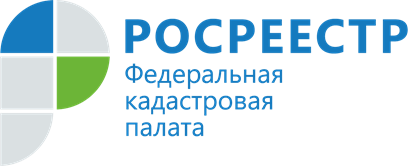 ПРЕСС-РЕЛИЗНа территории Владимирской области продолжаются работы по наполнению ЕГРН сведениями В рамках проведения работ по реализации дорожной карты по наполнению Единого государственного реестра недвижимости (ЕГРН) актуальными и достоверными сведениями Управление Росреестра и Кадастровая палата по Владимирской области продолжают работы по внесению сведений об объектах культурного наследия, территориях и зонах охраны таких объектов. Всего по данным на 1 января 2022 года в ЕГРН внесены сведения о 2252 объектах культурного наследия, 918 территориях объектов культурного наследия и 146 зонах охраны объектов культурного наследия, расположенных на территории Владимирской области.Объекты культурного наследия (памятники истории и культуры) народов Российской Федерации представляют собой уникальную ценность для всего многонационального народа нашей страны и являются неотъемлемой частью всемирного культурного наследия. Согласно Закону об объектах культурного наследия (Федеральный закон от 25.06.2002 № 73-ФЗ), такие объекты подразделяются на памятники, ансамбли и достопримечательные места, а в зависимости от историко-архитектурной, художественной, научной и мемориальной ценности, а также особого значения для истории и культуры, они делятся на объекты федерального, регионального и местного значения.«Более 99 % объектов культурного наследия Владимирской области, сведения о которых внесены в Единый государственный реестр недвижимости, относятся к памятникам. Одиннадцать объектов отнесены к ансамблям и два – к достопримечательным местам. Одним из наиболее известных объектов культурного наследия, расположенных на территории города Владимира, являются Золотые ворота. Это памятник федерального значения, включенный в 1992 году в список Всемирного культурного наследия ЮНЕСКО», – прокомментировал директор Кадастровой палаты по Владимирской области Александр Шатохин.Стоит отметить, что государственная охрана объектов культурного наследия является одной из приоритетных задач государства. Для выполнения этой задачи законодательством предусмотрен комплекс мер, направленных на выявление, учет и сохранение объектов культурного наследия. Одна из мер – это установление зон охраны объектов культурного наследия на сопряженных с ними территориях, что обеспечивает сохранность объекта в его исторической среде. Всего за 2021 год в ЕГРН внесены сведения о 26 зонах охраны объектов культурного наследия, расположенных на территории Владимирской области, что увеличило общее количество внесенных в ЕГРН сведений о таких зонах на 22 %.Руководитель Управления Росреестра по Владимирской области Алексей Сарыгин отмечает: «В целях обеспечения сохранности объекта культурного наследия на сопряженной с ним территории устанавливается особый режим использования земель и земельных участков, ограничивающий хозяйственную деятельность и запрещающий строительство, за исключением применения специальных мер, направленных на сохранение и регенерацию историко-градостроительной или природной среды объекта культурного наследия». Проверить, входит ли конкретный земельный участок в зону охраны или защитную зону объекта культурного наследия можно с помощью сервиса «Публичная кадастровая карта». Общедоступные сведения об объектах недвижимости можно получить, заказав выписку из ЕГРН через онлайн-сервис Федеральной кадастровой палаты или на официальном сайте Росреестра. Такой документ является источником достоверной и объективной информации о недвижимости и имеет юридическую силу. Также запросить выписку из ЕГРН можно в любом офисе МФЦ.Материал подготовлен пресс-службой Управления Росреестра и Кадастровой палатыпо Владимирской областиКонтакты для СМИ:Управление Росреестра по Владимирской областиг. Владимир, ул. Офицерская, д. 33-аОтдел организации, мониторинга и контроля(4922) 45-08-29(4922) 45-08-26Филиал ФГБУ «ФКП Росреестра» по Владимирской областиг. Владимир, ул. Луначарского, д. 13АОтдел контроля и анализа деятельности(4922) 77-88-78